14 мартаМеждународный день рек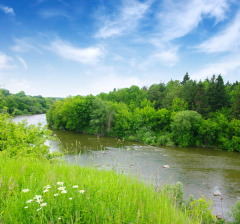 Сегодня во многих странах отмечается Международный день рек (Day of Action for Rivers), ранее имевший название Международный день борьбы против плотин, за реки, воду и жизнь (International Day of Action Against Dams and for Rivers, Water and Life). В начале антиплотинного мирового движения, в 1998 году, в этот день прошло более 50 акций протеста в более чем 20 странах мира, в том числе в Бразилии, Индии, Таиланде, Австралии, России, Японии, США. В первый год более 10 тысяч неравнодушных людей приняли участие в демонстрациях, кампаниях по отправке писем протеста, очистке рек. В следующем году участников стало уже более 100 тысяч. "В связи с тем, что количество незарегулированных рек быстро сокращается, мы можем столкнуться с влиянием дамб не только на сами реки, но и на другие природные объекты и явления. Теперь мы не можем оценить ущерб от нарушения естественного течения реки, а когда последствия проявятся, будет уже поздно", — говорит в отчете один из авторов, координатор программ Всемирного водного форума (World Water Forum) по дамбам Юта Коллер. Из 177 крупнейших рек мира (более 1 тысячи километров в длину) только треть не имеют дамб или других сооружений на своем главном русле. 21 большая река свободна в своем течении от истоков до устья. Незарегулированными остаются еще 43 больших притока великих рек, таких как Конго, Амазонка и Лена. Строительство дамб на реках — опасная тенденция, которая угрожает природе всей планеты.Большинство незарегулированных рек сегодня находятся в Азии, в Южной и Северной Америке. В Австралии и Океании их три, в Европе, включая территорию западнее Урала, только одна большая река — Печора в России — остается свободно текущей от истоков до моря. По прогнозам Всемирного водного форума, каждая четвертая крупнейшая река мира будет зарегулирована в ближайшие 15 лет.